Publicado en Madrid el 28/08/2018 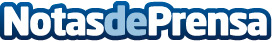 El aire que se respira dentro de casa puede estar entre 2 y 10 veces más contaminado que el de la calleSegún los expertos de Laundry Pro, el primer dispositivo de limpieza healthy para las superficies de toda la casa y la lavadora con Tecnología Espacial Certificada, no es un secreto que los químicos de limpieza afectan a la salud humanaDatos de contacto:AutorNota de prensa publicada en: https://www.notasdeprensa.es/el-aire-que-se-respira-dentro-de-casa-puede Categorias: Nacional Sociedad Ecología Consumo Hogar Electrodomésticos http://www.notasdeprensa.es